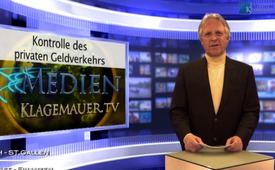 Kontrolle des privaten Geldverkehrs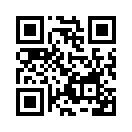 Banken testen im Rahmen
eines Pilotprojektes die Verwendung
von Kreditkarten für die Bezahlung
von Kleinstbeträgen...Banken testen im Rahmen
eines Pilotprojektes die Verwendung
von Kreditkarten für die Bezahlung
von Kleinstbeträgen. Der Clou: Das
Ganze soll kontaktlos per Funk erfolgen.
Die Karte wird einfach vor das
Lesegerät gehalten und so können
bis zu 25 € ohne Unterschrift und
Pin-Code abgebucht werden. Sollte
sich diese Technik durchsetzen, wäre
es der erste Schritt für die Kontrolle
des gesamten privaten Geldverkehrs.
Was dem Bürger als bequeme
Zahlungsart angepriesen würde, hätte
in letzter Konsequenz den totalen
Kontroll- und Überwachungsstaat
zur Folge. Die Anonymität des Bargeldverkehrs
wäre aufgehoben.von jamQuellen:http://www.goldreporter.de/banken-testen-ersten-schritt-zur-totalen-geldkontrolle/news/17682/Das könnte Sie auch interessieren:#Bargeld - www.kla.tv/BargeldKla.TV – Die anderen Nachrichten ... frei – unabhängig – unzensiert ...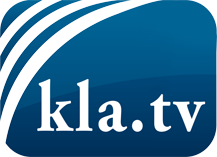 was die Medien nicht verschweigen sollten ...wenig Gehörtes vom Volk, für das Volk ...tägliche News ab 19:45 Uhr auf www.kla.tvDranbleiben lohnt sich!Kostenloses Abonnement mit wöchentlichen News per E-Mail erhalten Sie unter: www.kla.tv/aboSicherheitshinweis:Gegenstimmen werden leider immer weiter zensiert und unterdrückt. Solange wir nicht gemäß den Interessen und Ideologien der Systempresse berichten, müssen wir jederzeit damit rechnen, dass Vorwände gesucht werden, um Kla.TV zu sperren oder zu schaden.Vernetzen Sie sich darum heute noch internetunabhängig!
Klicken Sie hier: www.kla.tv/vernetzungLizenz:    Creative Commons-Lizenz mit Namensnennung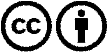 Verbreitung und Wiederaufbereitung ist mit Namensnennung erwünscht! Das Material darf jedoch nicht aus dem Kontext gerissen präsentiert werden. Mit öffentlichen Geldern (GEZ, Serafe, GIS, ...) finanzierte Institutionen ist die Verwendung ohne Rückfrage untersagt. Verstöße können strafrechtlich verfolgt werden.